ИзвещениеО внесении изменений в открытый конкурс №018/ТВРЗ/2018Уважаемые господа!АО «ВРМ» в лице Тамбовского ВРЗ АО «ВРМ» сообщает об изменении в извещении и в конкурсной документации открытого конкурса №018/ТВРЗ/2018.Внести изменение в извещение, изложив его в следующей редакции:«Конкурсные заявки (все части конкурсной заявки) на участие в открытом конкурсе №018/ТВРЗ/2018 предоставляются с момента размещения извещения о проведении открытого конкурса и конкурсной документации, и не позднее 17:00 часов московского времени «28» мая 2018г.Вскрытие конкурсных заявок, представленных для участия в открытом конкурсе №018/ТВРЗ/2018 состоится «29» мая 2018г. в 14:00 часов московского времени по адресу: 394010, г. Тамбов, пл. Мастерских, д.1.Рассмотрение конкурсных заявок осуществляется экспертной группой по адресу: г.Тамбов, пл. Мастерских, д.1 «30» мая 2018 г.Подведение итогов открытого конкурса проводится по адресу: г.Тамбов, пл. Мастерских, д.1. Итоги открытого конкурса подводятся «31» мая 2018 г.»Внести изменение в п.1.5.1 конкурсной документации и изложить его в следующей редакции: «Конкурсные заявки претендентов предоставляются с момента размещения в соответствии с пунктом 1.1.10 настоящей конкурсной документации извещения о проведении открытого конкурса и конкурсной документации, и не позднее 17.00 часов московского времени «28» мая 2018 г. по адресу: 392009, г. Тамбов, пл. Мастерских, д. 1. (С проходной позвонить по внутреннему тел. 1-56, либо предварительно по тел. (4752) 79-09-31 доб.156 в подразделение главного механика энерго-механического отдела Ланин Игорь Сергеевич).»Внести изменение в п. 2.6.1. конкурсной документации и изложить его в следующей редакции: «По окончании срока подачи конкурсных заявок для участия в открытом конкурсе 14.00 часов московского времени «29» мая 2018г. представленные конверты с конкурсными заявками вскрываются по адресу: 392009, г. Тамбов, пл. Мастерских, 1.».Внести изменение в п. 2.7.1 конкурсной документации в следующей редакции: «Рассмотрение конкурсных заявок осуществляется экспертной группой по адресу: 392009, г. Тамбов, пл. Мастерских, 1 «30» мая 2018 г.».Внести изменение в п. 2.9.1 конкурсной документации в следующей редакции: «Подведение итогов открытого конкурса проводится по адресу: 392009, г.Тамбов, пл. Мастерских, д. 1 «31» мая 2018 г.».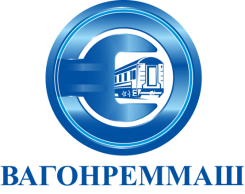 АКЦИОНЕРНОЕ ОБЩЕСТВО «ВАГОНРЕММАШ»Филиал Тамбовский вагоноремонтный завод392009, г. Тамбов, пл. Мастерских, д. 1тел. (4752) 44-49-59, факс 44-49-02, e-mail: tvrz@vagonremmash.ru